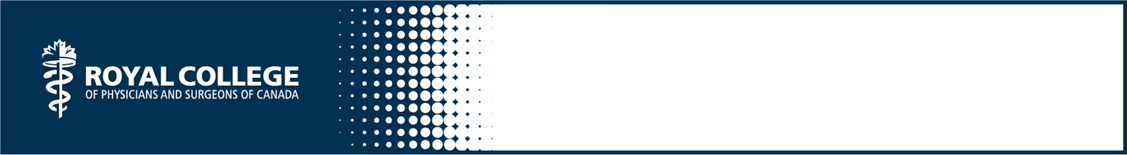 Collaborator Quotient The unmodified content below was created for the CanMEDS Teaching and Assessment Tools Guide by S Glover Takahashi and is owned by the Royal College of Physicians and Surgeons of Canada. You may use, reproduce and modify the content for your own non-commercial purposes provided that your modifications are clearly indicated and you provide attribution to the Royal College.  The Royal College may revoke this permission at any time by providing written notice.  NOTICE:  The content below may have been modified from its original form and may not represent the opinion or views of the Royal College.Instructions for learners: The purpose of this exercise is to help you reflect on your impact on group dynamics in a recent situation or clinical setting. Thoughtful reflection can lead to improvement.Focus is not on ‘correct’ score, but to identify ways to improve you ‘collaboration quotient’Be prepared to discuss at next meetingInsert your name: ____________________________Describe your role/responsibilities in this location:Describe the Rotation/Site/Organization: (include details about when, where, how long, type of service)Collaborator Quotient: Calculate your personal “score” Areas for improvement Area(s) for improvement over the next three to four weeks?What will improvement look like?Do you…0Noor rarely1Occasionally or sometimes2Often or mostly3AlwaysNotes or examplesI genuinely appreciate the role and contribution of others. I demonstrate a respectful approach – even when things aren’t going well or not going as I wish.I introduce myself to people. I clarify if I don’t understand what is being said.I develop positive, trusting relationships.I work to be aware of the difference between myself/others ‘intention’ and myself/others ‘impact’ I work to ensure the impact of my behaviour on others is aligned with my intentions I apologize with ease and sincerity. I use both my preferred style to work in teams and flexibly use other styles if it is better suited to the situation.I ask for feedback regularly. I say please and thank you.YOUR TOTAL